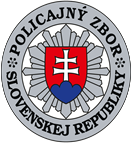 Okresné riaditeľstvo PZ v Rimavskej Sobote upozorňuje obyvateľov, žeoddelenie bezpečnosti cestnej premávky a dopravných evidenciíokresného dopravného inšpektorátua oddelenie zbraní a streliva odboru poriadkovej polície sa budú sťahovať z dočasných priestorov v budove Obvodného oddelenia PZ v Rimavskej Sobote na Ul. Stavbárov 2 (pri úrade práce)z uvedeného dôvodu budú tieto pracoviská v dňoch 07. 01. 2020 – 08. 01. 2020 ZATVORENÉ.Uvedené oddelenia privítajú svojich klientov opäť od 11. 01. 2020 v zrekonštuovaných priestoroch klientského centra v budove Okresného riaditeľstva PZ na Ul. Hostinského 2 v Rimavskej Sobote (oproti Bille).Upozornenie v súvislosti s Vianočnými sviatkami : v tomto období dochádza každoročne k zvýšeniu nápadu trestnej činnosti, preto prosím, dbajte na zvýšenú opatrnosť a nasledovné upozornenia: počas nákupov v obchodných centrách si strážte svoje kabelky, v ktorých máte peňaženky s hotovosťou a platobnými kartami, nikdy ich nenechávajte v nákupných košíkoch alebo vozíkochpeňaženky, mobily a osobné doklady majte vždy pod dohľadomv motorovom vozidle na parkoviskách si nenechávajte tašky, doklady, osobné veci ani už nakúpené darčeky na viditeľnom mieste, okná vozidla vždy zatvorte a vozidlo riadne uzamknitebuďte obozretní všade tam, kde je vysoká koncentrácia ľudí a to  nielen pri nákupoch v obchodoch ale napríklad aj v čakárni u lekára alebo počas cestovania v hromadnej dopravezvýšte svoju pozornosť aj na cestách, v tomto období dochádza k zvýšeniu hustoty cestnej premávky a následne k nehodovostiseniori zvýšte opatrnosť a nestaňte sa obeťou zlodejov a podvodníkov, ktorí používajú stále nové legendy :chráňte si svoje finančné úspory - ak Vás neznáma osoba osloví telefonicky, osloví Vás osobne na ulici alebo Vám zazvoní pri dverách a požiada Vás o peniaze s tým, že ich súrne potrebuje pre pomoc niekomu z vašich blízkych – toto tvrdenie si vždy overte, s nikým, koho nepoznáte nekomunikujte a nikomu cudziemu peniaze nedávajte ani nezasielajtePrajeme Vám pokojné a ničím nerušené Vianočné sviatkyPOLÍCIA UPOZORŇUJE